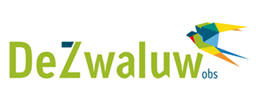 OBS De ZwaluwPastoor van Zantenlaan 101189 WD  AmstelveenTelefoon  0297-582612
www.dezwaluw.nl AANVRAAGFORMULIER VOOR VRIJSTELLING VAN GEREGELD SCHOOLBEZOEK 
(artikel 13a en 14 van de Leerplichtwet 1969) TOT EN MET 10 SCHOOLDAGEN.* In onderstaand formulier wordt gesproken over ‘extra verlof’, i.p.v. bovenstaande wettelijke omschrijving.

In te vullen door de aanvragerAan de directeur/teamleider van: De ZwaluwOndergetekende, naam:  ______________________________________________________________________                         adres:  ______________________________________________________________________postcode + woonplaats:  ______________________________________________________________________           telefoonnummer:  ______________________________________________________________________verzoekt om extra verlof voor:
Achternaam:			Voornaam:		Geboren:		Groep/klas:________________    	___________		_______		__________
Het verzoek betreft de periode van   ___________  t/m  _____________
zijnde in totaal  ________  schooldagen.Reden van het verzoek:  

O → Medische noodzaak/reden.
Een verklaring bijvoegen van een arts/specialist, waaruit de medische noodzaak voor het extra verlof blijkt. O → Aangewezen vakantieperiode door de werkgever.
Een werkgeversverklaring bijvoegen waaruit de specifieke aard van het beroep blijkt en de reden waarom de daarmee samenhangende werkzaamheden verhinderen en/of bedrijfsrisico’s met zich meebrengen om minimaal twee aaneengesloten weken vakantie op te nemen tijdens de vastgestelde schoolvakanties.. 
Tevens verklaar ik hierbij dat het nu aangevraagde extra verlof de enige gezinsvakantie van het schooljaar is. O → Andere reden, namelijk:  __________________________________________________________________________
__________________________________________________________________________
_________________________________________________________________________________________________________________________________________________________________________________________________________________________________________________________________________________________________________________________________________________________________________________________________________________________________________________________________________________________________________________________________________________________________________________________________________________________________________________________________________________________Stukken bijvoegen waaruit de noodzaak van het aangevraagde extra verlof blijkt. ===================================================================Om uniform te kunnen besluiten over deze aanvraag, s.v.p. tevens invullen:Achternaam 		Voornaam broer/zus 		Geboren		        School:
________________	_________________		________  		         _______  ________________	_________________		________     		         _______===================================================================RICHTLIJNEN VOOR EXTRA VERLOF BUITEN DE SCHOOLVAKANTIESVakantieverlofDit betreft een aangewezen vakantieperiode vanwege de aard van het beroep (zie ook hierboven bij het 2e bolletje). Uit de reden van aanvraag moet duidelijk blijken dat vakantie in de vastgestelde schoolvakanties onoverkomelijke risico’s met zich meebrengt voor het bedrijf of de instelling. Een dergelijk verzoek kan maar éénmaal per schooljaar worden goedgekeurd voor ten hoogste 10 schooldagen. Bovendien kan nooit goedkeuring aan een dergelijk verzoek worden gegeven wanneer dit verzoek betrekking heeft op de eerste twee lesweken van het schooljaar. 
Het is een misverstand dat een leerling recht heeft op 10 snipperdagen. Dit is niet het geval!Verlof anders dan vakantie In artikel 11 van de Leerplichtwet 1969 worden gronden voor extra verlof beschreven. In artikel 11, lid g, staat dat een jongere vanwege gewichtige omstandigheden extra verlof krijgt, als de redenen buiten de wil van de leerling of ouders liggen.  
Voorbeelden van gewichtige omstandigheden zijn:het voldoen aan een wettelijke verplichting, als dit écht niet buiten de lesuren kan plaatsvinden (duur in overleg met de directeur/teamleider van de school);verhuizing (maximaal één dag);het bijwonen van het huwelijk van bloed- of aanverwanten t/m de 3e graad (in Nederland maximaal twee dagen, in het buitenland maximaal vijf dagen);ernstige levensbedreigende ziekte zonder uitzicht op herstel van een (aangetrouwd) familielid  t/m de 3e graad (duur in overleg met de directeur/teamleider van de school); overlijden van een (aangetrouwd) familielid  (in Nederland in de 1e graad maximaal vijf dagen, in de 2e graad maximaal twee dagen, in de 3e en 4e graad maximaal één dag, in het buitenland in de 1e t/m 4e graad maximaal vijf dagen);25-, 40- en 50-jarige ambtsjubileum en het 12½ , 25-, 40-, 50- en 60-jarig huwelijksjubileum van ouders/verzorgers of grootouders (maximaal één dag);andere calamiteiten en naar het oordeel van de directeur/teamleider belangrijke redenen, maar geen vakantieverlof.1e graad	ouder, kind;2e graad	grootouder, broer, zus, kleinkind;3e graad	overgrootouder, oom, tante, neef/nicht (oom/tante-zeggers), achterkleinkind;4e graad	betovergrootouder, oudoom/-tante, neef/nicht (kind van broer/zus ouder), achterneef/-nicht.In onderstaande gevallen wordt geen extra verlof gegeven:Familiebezoek (in het buitenland) buiten de schoolvakanties;Kroonjaren;Goedkope vliegtickets buiten de schoolvakanties;Omdat de tickets al gekocht zijn of omdat er geen tickets meer zijn in de schoolvakanties;Vakantiespreiding;Eerder vertrek of latere terugkomst;Samen reizen/in konvooi rijden;Verlof voor een kind, omdat andere kinderen (uit het gezin) al of nog vrij zijn.Aandachtspunten:# De directeur/teamleider van de school is verplicht de leerplichtambtenaar mededeling te doen van vermoedelijk ongeoorloofd schoolverzuim (ook als er twijfels bestaan over een ziekmelding). Tegen die ouder(s)/verzorger(s) die hun kind(eren) zonder toestemming van school houden zal proces-verbaal worden opgemaakt;
# Indien de directeur/teamleider de Leerplichtwet overtreedt, door bijvoorbeeld geen mededeling te doen van vermoedelijk ongeoorloofd schoolverzuim, dan kan de Inspectie van het Onderwijs een bestuurlijke boete opleggen (dit kan oplopen tot vele duizenden euro’s);# Volgens artikel 225 van het Wetboek van Strafrecht kan degene die valselijk een verklaring opmaakt of een verklaring vervalst die als bewijs van enig feit moet dienen worden gestraft met 6 jaar gevangenisstraf of een boete van de vijfde categorie.===================================================================Het compleet ingevulde formulier dient uiterlijk 8 weken van tevoren te worden ingediend bij de directeur/teamleider van de school. 
Een aanvraag die later wordt ingediend hoeft niet in behandeling genomen te worden.
De directeur/teamleider stelt de aanvrager op de hoogte van de beslissing.Tegen de beslissing kan door de aanvrager bezwaar worden aangetekend bij het schoolbestuur.===================================================================
Ik ben bekend met bovenstaande (wettelijke) regelgeving. Tevens verklaar ik dit formulier naar waarheid te hebben ingevuld.(plaats)  ______________________________, (datum) ______________________________ (handtekening ouder/verzorger)  ________________________________________________In te vullen door de directeur/teamleider van de school:Het gevraagde verlof wordt    wel / niet    verleend. Reden: 

O → de aanvraag voldoet  wel / niet  aan de onder de richtlijnen beschreven voorwaarden.

O → andere reden, namelijk  __________________________________________________________________
__________________________________________________________________

(plaats)  ______________________________, (datum) _______________________ (handtekening directeur/teamleider)  ___________________________________________________